Make Your Arrangements Now to Attend!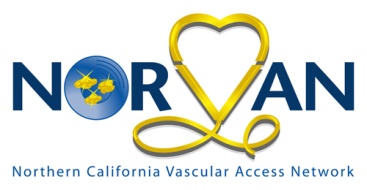 8th Annual Education Day Presented by NORVAN Northern California Vascular Access NetworkInfo@norvan1.org                                                                                                                                                                 Date & Location: Friday April 21st, 2017Registration 7:45 am - 8:30 amProgram 8:30 am - 3:30 pmHilton Sacramento Arden West 2200 Harvard Street, Sacramento, CA 95815A limited number of hotel rooms have been reserved at a conference rate, please book your room ASAP.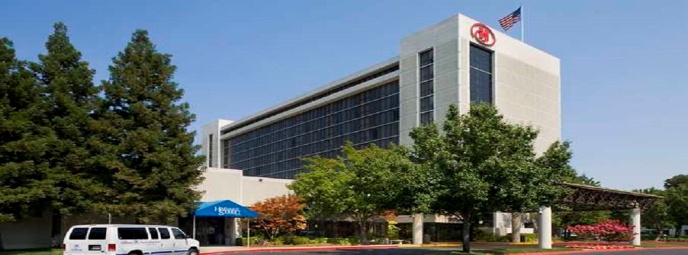 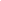 PROGRAM PRESENTERS & TOPICS:Under the Light - NIRGregory J Schears, MD Objectives: Describe how NIR imaging systems can be used as a screening tool for vascular pre-assessment.Assess vasculature with NIR identifying valves, bifurcations.Distinguish good vs. poor vascular access targetsArterial Infection PreventionAmy Bardin EdD(c) MS, RRT, VA-BC  Objectives: Review literature comparing infection rates with peripheral arterial and central venous catheters.Describe recommendations for peripheral arterial catheters with special emphasis on catheter-related infection.Discuss strategies for reducing risks associated with peripheral arterial catheters in clinical practice.Vascular Assessment: Are you doing your due diligenceRebecca Brestel, RN, BSN, CRNI, VA-BCObjectives: Review the 2016 INS Standards of Care in alignment to vascular access procedures and outcomes.Recognize the importance of quality programs in assessing and implementing evidence based practices to vascular access.Discuss the challenges of vascular access to capture measurable outcomes in the delivery of quality care.The Changing Healthcare Landscape: Patient Protection & Affordable Care ActRenee’ Odehnal, MS, BSN, RN, CRNI, VA-BC Objectives: Describe how the ACA has impacted HAI prevention strategies.Identify the best study design to appraise product effectiveness in HAI prevention.Discuss how to evaluate product labeling, written claims and verbal clams.Describe the changing healthcare landscape, history and HAI impact.Midline Catheters: Are they safe?Marcia Ryder, PhD, MS, RNObjectives: Examine the evidence supporting the midline catheter as a safe alternative vascular access device.Outline the determining factors in the device selection process for appropriate use of the midline catheter.Consider the pathophysiological effects of drug and solution composition on venous pathology.Early Bird Registration: by March 24th NORVAN Member: $100 Non Member: $140 (Hint: join NORVAN and save $10)CVAN/BAVAN Members receive a $15 discount.RN Student: $60Regular registration: March 25th - April 10th NORVAN Members:  $125Non-Members:  $165Late registration: April 11th -19th ALL:   $175Deadline to register:  April 19th No refunds after:  April 19th Light breakfast, lunch and refreshments included.Register via our website NORVAN1.org For hotel reservations, contact Hilton Arden Westhttp://www.hilton.com/en/hi/groups/personalized/S/SMFHIHF-NVN-20170419/index.jhtmlUse group code NVNRoom rates for conference attendees:  Thursday April 20th: $139Please book your rooms by March 31st Provider approved by the California Board of Registered Nursing, Provider Number CEP12371 for 6 contact hours.Contact hours qualify toward VA-BC recertification7:45AM8:30AMRegistration, Continental Breakfast & Vendor Displays8:30AM8:45AMWelcoming Announcement8:45AM9:45AMSession 19:45AM10:05AMMorning Break / Vendor Displays10:05AM11:05AMSession 2 11:10AM12:10PMSession 312:10PM1:00PMLunch, Visit Vendor Tables, Table Service Lunch, Desert Service in Vendor area, Door Prizes1:00PM2:00PMSession 42:00PM2:15PMAfternoon Break2:15PM3:15PMSession 53:15PM3:30PMConclusions, Door Prizes& Course Evaluations